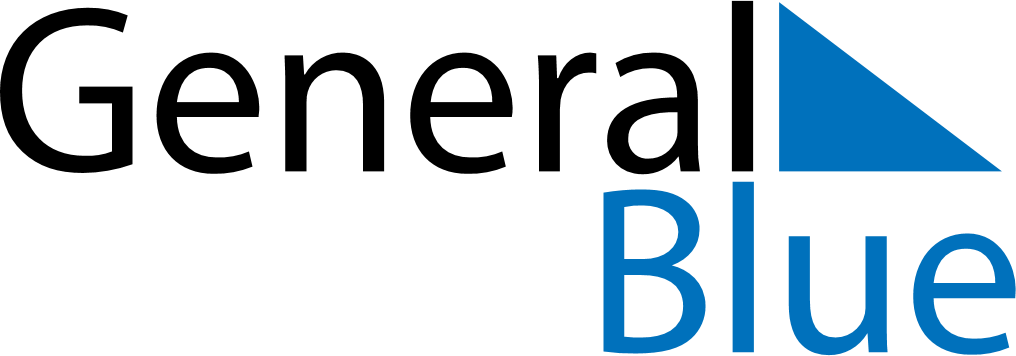 June 2021June 2021June 2021June 2021ChinaChinaChinaSundayMondayTuesdayWednesdayThursdayFridayFridaySaturday123445Children’s Day678910111112Dragon Boat Festival1314151617181819Dragon Boat FestivalDragon Boat Festival202122232425252627282930